Fair Play: quando o esporte é mais que vencerVocê se preparou meses para uma maratona, mas durante o evento vê seu adversário tropeçar e cair. Então você para a sua corrida para ajudá-lo a levantar, mesmo que isso lhe custe algumas colocações na competição. O nome disso? Fair Play no Esporte. Muito além de seguir apenas as regras estabelecidas, o “jogo justo” é a conduta desportiva que preza a ética na relação entre os atletas e o esporte. O que é Fair Play?Fair Play, em tradução para o português, significa jogo justo. Essa palavra também é utilizada em outras áreas para indicar uma conduta ética nas relações. Mas a ideia de jogo limpo carrega um conceito filosófico muito mais profundo para o meio desportivo.Trata-se de jogar limpo, de manter o espírito esportivo, e de ter um comportamento ético nas questões relacionadas a qualquer modalidade de esporte. O termo nasceu em 1896, em Atenas, com os primeiros Jogos Olímpicos da Era Moderna.O Barão Pierre de Coubertin, organizador do evento à época, teria utilizado essa expressão para associar o ideal olímpico aos valores da honra, honestidade, lealdade e respeito entre os atletas e por si próprio. Uma ideia derivada do conceito de “cavalheirismo” adaptado aos esportes.O objetivo era estimular que os praticantes jogassem sem violência, de maneira justa, sem prejudicar intencionalmente seus adversários e, não menos importante, dentro das regras da competição desportiva.No meio esportivo, o jogar limpo ou com ética preza a igualdade de competição com seu adversário. E essa igualdade está em adotar uma filosofia ética na conduta desportiva que muitas vezes não está descrita nas regras.Conduta Ética exalta o Espírito EsportivoDe fato, ter fair play também diz muito sobre a ética individual de cada um. Mas seja no esporte ou na vida, o jogo limpo pode ser ensinado e também aprendido.Ele está no aperto de mãos ao iniciar o jogo e no abraço ao fim da partida. Está em evitar desentendimentos durante a competição e respeitar seu adversário, inclusive quando ele foi melhor que você naquele dia. Está, enfim, em apontar o certo, mesmo que o errado seja vantajoso.Um grande exemplo de fair play no esporte aconteceu em uma maratona na Espanha, em 2012. No final da prova de Cross Country, o atleta queniano Abel Mutai, que liderava a competição, acabou se confundindo com a linha de chegada e diminuiu o ritmo antes de cruzá-la.Quem estava a alguns metros atrás, em segundo lugar, era o espanhol Ivan Fernández Anaya. Percebendo o erro do adversário, Férnandez avisou o queniano onde era a chegada e o conduziu à vitória. Quando perguntado pela Imprensa por que não se aproveitou para vencer a corrida, o espanhol respondeu: “Qual seria meu mérito?”.Fonte: https://www.dicaseducacaofisica.info/fair-play/Ilustrandohttps://www.youtube.com/watch?time_continue=147&v=mma4B-djIsg&feature=emb_logoAtividadeApós analise do texto e do vídeo, pesquise e relate atitudes de fair play presentes na historia do esporte mundial, realize uma reflexão e descreva como podemos praticar os valores do fair play em situações do nosso cotidiano.De acordo com as vídeo aulas e com seus conhecimentos sobre os esportes de invasão, resolva as questões 1,2,3 e 4 do capítulo II de sua apostila.  Colégio Equipe de Juiz de Fora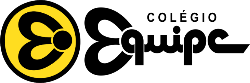 Rua São Mateus, 331 - São Mateus – Juiz de Fora – MG (32) 323-868606/04/2020: MATERIAL DE APOIO – 9º ano EFDISCIPLINA: EDUCAÇÃO FÍSICAPROFESSORES: RAFAEL E WALLACE